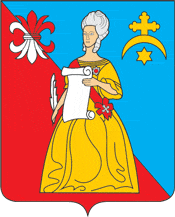 ГОРОДСКАЯ ДУМАгородского поселения «Город Кремёнки»Жуковского района Калужской областиРЕШЕНИЕ«О внесении изменений в Положение «О городской премии имени генерал-полковника И.Г. Захаркина»  утвержденное  Решение Городской Думы МО ГП «Город Кременки»от 28.06.2021г № 24»___31.08.2021_                                                                                                                 № _30___г.Кремёнки Во исполнение Требований Прокуратуры Жуковского района Калужской области от 16.07.2021г « 86-118-2021 Городской Думы МО ГП «Город Кременки»                                                       РЕШИЛА:Внести изменения в п.1.4 Положения «О городской премии имени генерал-полковника Захаркина И.Г.» за активную общественную деятельность патриотической направленности и изложить его в следующей редакции: Премия устанавливается в размере 11 500 (Одиннадцать тысяч пятьсот) и присваивается ежегодно, не более чем трем кандидатом. Одновременно с премией вручается почетная грамота Главы МО ГП «Город Кременки».Решение вступает в силу с даты его подписания.Решение опубликовать (обнародовать).Контроль за исполнением данного Решения оставляю за собой.Глава МО «Город Кременки»                                                       Д.Н. Плеханов